The Lazy 8 of BreathingTrace the lazy 8 with your finger starting at the star and taking a deep breath in. As you cross over to the other side of the lazy 8, slowly let out your breath out. Continue breathing around the lazy 8 until you have a calm body and mind.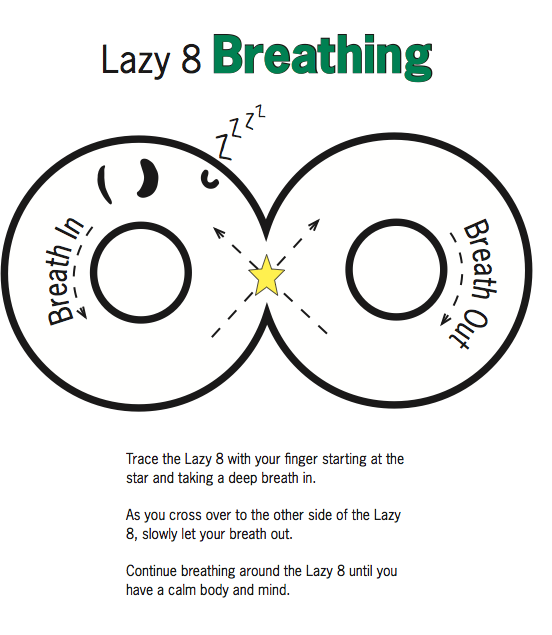 